Konferencja dla nauczycieli „W sieci cyfrowych zagrożeń i uzależnień” 27 października 2017 r.Comarch S.A. (SSE 4), ul. prof. M. Życzkowskiego 23, 31-864 Kraków09.30-10.00  Rejestracja uczestników10.00-10.15  Powitanie gości i otwarcie konferencji                           Dariusz Styrna- Dyrektor Departamentu Edukacji i Kształcenia Ustawicznego UMWM                           Sebastian Walosczyk- Wizytator- przedstawiciel Małopolskiego Kuratorium Oświaty                           Paweł Prokop -  Wiceprezes Zarządu Comarch S.A.10.15-10.55  Jakie zagrożenia niesie cyberprzestrzeń?                           nadkom. Wojciech Chechelski- Komenda Wojewódzka Policji w Krakowie10.55-11.30  Socjologiczny aspekt zagrożeń w sieci w kontekście uczniów i młodzieży                          dr Marta Juza- Instytut Filozofii i Socjologii Uniwersytetu Pedagogicznego im. KEN11.30-11.50 Przerwa kawowa11.50-12.30 Bezpieczna cyberprzetrzeń w edukacji – otwarte zasoby edukacyjnePaweł Wójciak- MCDN ODN w Krakowie12.30-12.50 Jak kształtować działania uczniów w sieci?Beata Chodacka- Małopolski Oddział Polskiego Towarzystwa Informatycznego12.50-14.00 Czy istnieje anonimowość w sieci? Prezentacja zagrożeń związanych z naszą 	               codziennością w sieci (panel połączony z warsztatami)jak niebezpieczna jest poczta elektroniczna,niebezpieczeństwo związane z serfowaniem po stronach WWW «  bez kłódek »,bezpieczeństwo Wi-Fi                          Dariusz Żelasko- Instytut Teleinformatyki Politechniki Krakowskiej im. T.Kościuszki14.00-15.00 Czy Internet Rzeczy (IoT) może być zagrożeniem ? Kilka słów o bezpieczeństwie      w szkole, w domu i w samochodzie           dr Tomasz Grabowski, Grzegorz Sowa - Comarch S.A.15.00-15.05 Zamknięcie konferencji15.05-15.45 LunchOrganizatorzy:           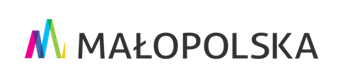 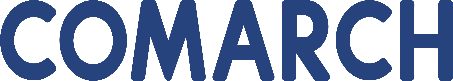 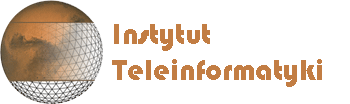 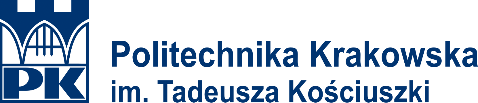 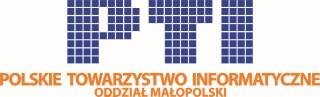 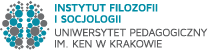 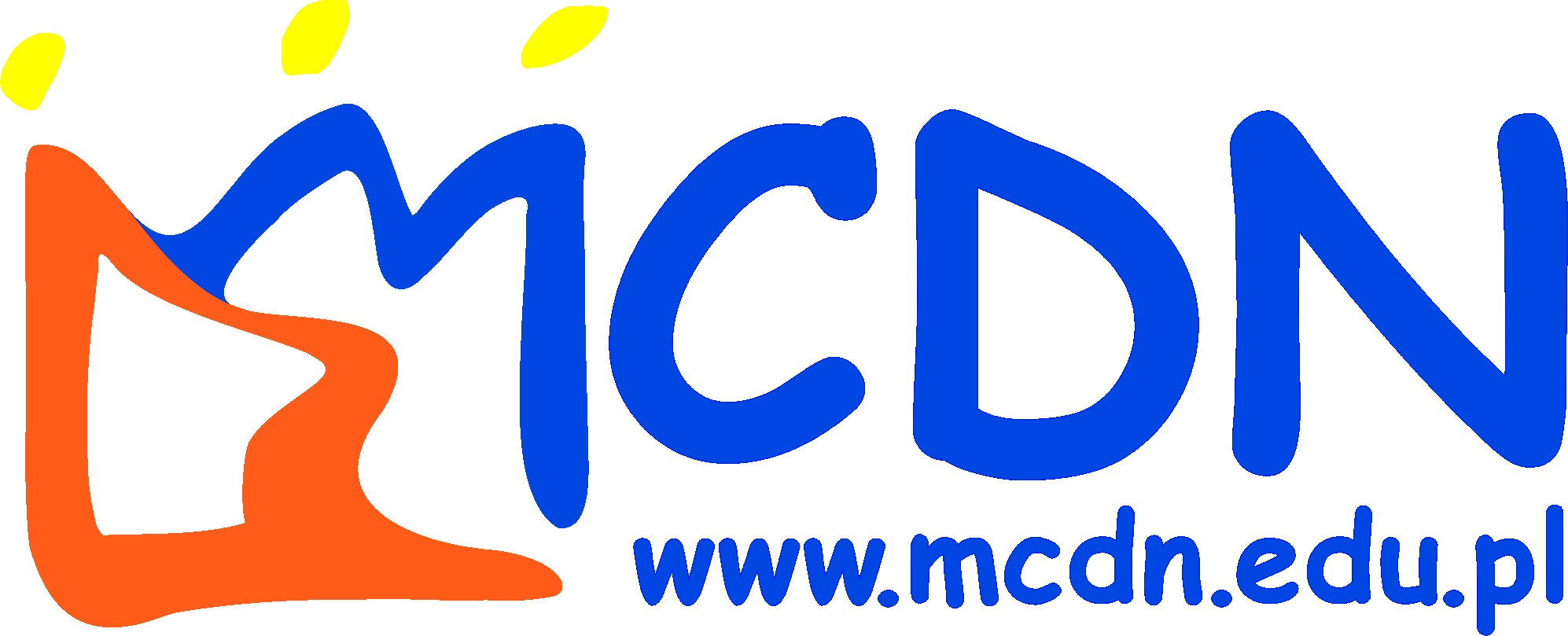 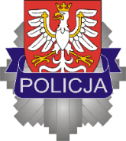 Patronat mediany :                                                 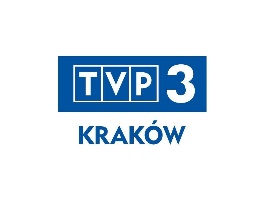 Wifi w budynku Comarch SSE4 :Nazwa sieci: conference netHasło: wwwcomarchcom